lMADONAS NOVADA PAŠVALDĪBA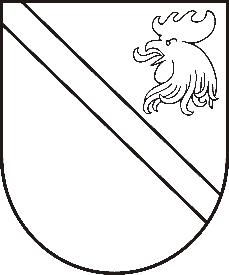 Reģ. Nr. 90000054572Saieta laukums 1, Madona, Madonas novads, LV-4801 t. 64860090, e-pasts: pasts@madona.lv ___________________________________________________________________________MADONAS NOVADA PAŠVALDĪBAS DOMESLĒMUMSMadonā2020.gada 30.aprīlī									       Nr.159									         (protokols Nr.9, 2.p.)Par nekustamā īpašuma lietošanas mērķa noteikšanu nekustamajā īpašumā “Autoceļš P30”, Aronas pagasts, Madonas novadsMadonas novada pašvaldībā 2020. gada 25.martā saņemts VAS “Latvijas valsts ceļi” iesniegums (reģistrēts Madonas novada pašvaldībā 25.03.2020. ar Nr. MNP/2.1.3.1/20/1016), ar lūgumu noteikt nekustamā īpašuma lietošanas mērķi nekustamā īpašuma “Autoceļš P30” Aronas pagasts, Madonas novads zemes vienībām ar kadastra apzīmējumu 70420020172, 70420050226, 70420060470, 70420100382. Uz zemes vienībā ir izbūvēts valsts reģionālā autoceļa P30 ‘’Cēsis-Vecpiebalga-Madona’’ posms.Pamatojoties uz „Nekustamā īpašuma valsts kadastra likuma” 9.panta pirmās daļas 1.punktu, MK noteikumiem nr.496 „Nekustamā īpašuma lietošanas mērķu klasifikācijas un nekustamā īpašuma lietošanas mērķu noteikšanas un maiņas kārtība” 3.punktu, 16.2. apakšpunktu, atklāti balsojot: PAR – 16 (Agris Lungevičs, Zigfrīds Gora, Ivars Miķelsons, Andrejs Ceļapīters, Andris Dombrovskis, Antra Gotlaufa, Artūrs Grandāns, Gunārs Ikaunieks, Valda Kļaviņa, Valentīns Rakstiņš, Andris Sakne, Rihards Saulītis, Inese Strode, Aleksandrs Šrubs, Gatis Teilis, Kaspars Udrass), PRET – NAV, ATTURAS – NAV,  Madonas novada pašvaldības dome NOLEMJ:Zemes vienībām ar kadastra apzīmējumu 70420020172, 70420050226, 70420060470, 70420100382 noteikt zemes lietošanas mērķi - Zeme dzelzceļa infrastruktūras zemes nodalījuma joslā un ceļu zemes nodalījuma joslā, NĪLM kods 1101. Lēmums stājas spēkā saskaņā ar Administratīvā procesa likuma 70.panta 1., 2.daļu. Lēmumu var apstrīdēt Madonas novada pašvaldības Administratīvo aktu strīdus komisijā (Saieta laukumā 1, Madonā, Madonas novadā, LV-4801) viena mēneša laikā no tā spēkā stāšanās dienas.Domes priekšsēdētājs								          A.LungevičsR.Vucāne 20228813